ZAGINĄŁ PIES
{wstaw imię psa}{WSTAW}  Wyraźne zdjęcie psa z widoczną głową i tułowiem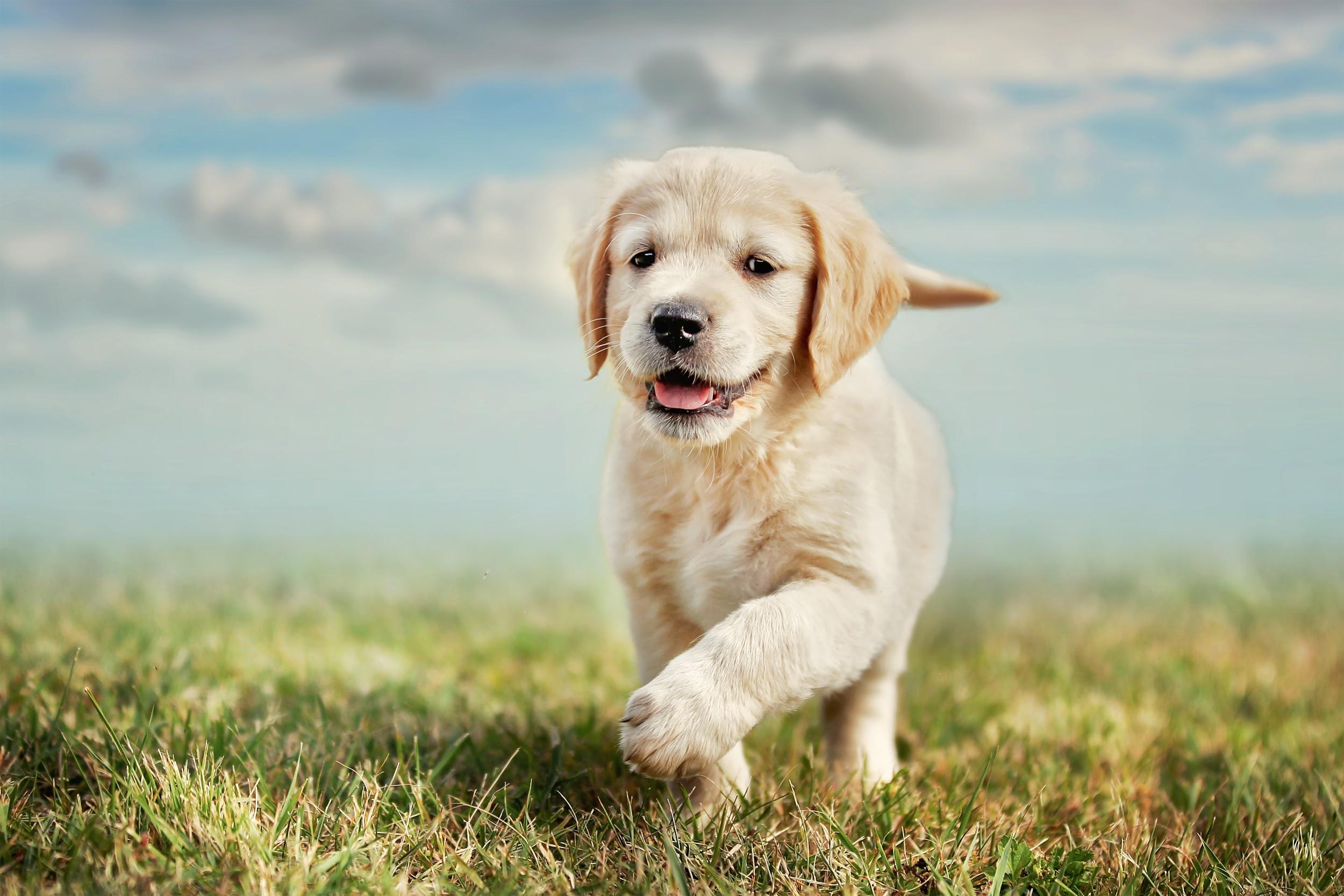 NAGRODA: XX,XX zł

Znaki szczególne 
Kłęb futra w kształcie serca na ogonie, czarna plamka na jednym oku, biała na drugim. Reaguje na wołanie po imieniu. Pies potrzebuje jak najszybciej leków. Rodzina bardzo za nim tęskni!Ostatnio widziany
Róg ulic Nieprawdziwej i Zmyślonej, Warszawa — 12 stycznia o godzinie 8:00 rano
{wstaw swoje imię i nazwisko}Telefon: 123 456-78-90
